Project "Insects and other Bugs"The following project corresponds to the country of Argentina. garden Nº 907 "Alfredo Urricariet" Third section. Teacher: Gatica Verónica. In the project we do research on insects and their importance to the environment.Rationale:Insects and other critters are part of the world that is under our feet. A world much closer to the little ones than we think, and that arouses interest and curiosity in them.This project aims to take advantage of this natural curiosity so that children get closer to these small invertebrate animals, gradually overcoming the "naive" or "apprehensive" gaze and adopting an investigative attitude. And above all the care of natureThat they systematize, progressively, the elements of that look, which could be:• The observation• The description• Asking questions• The presentation of experiences• Consulting books and other sources• Analysis of information.        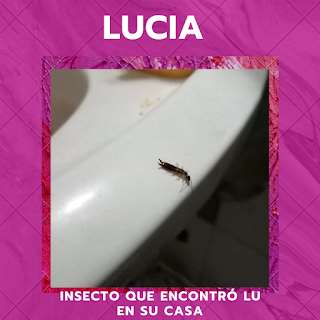 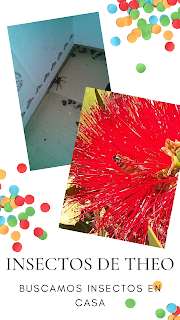 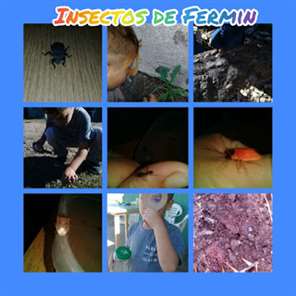 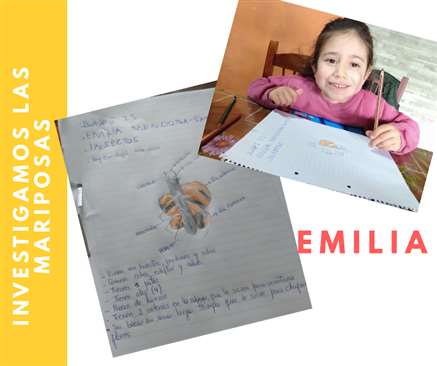 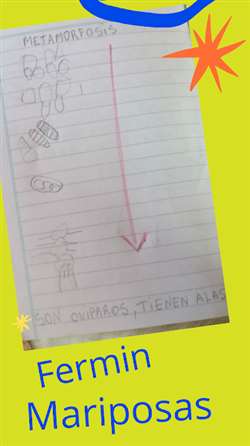 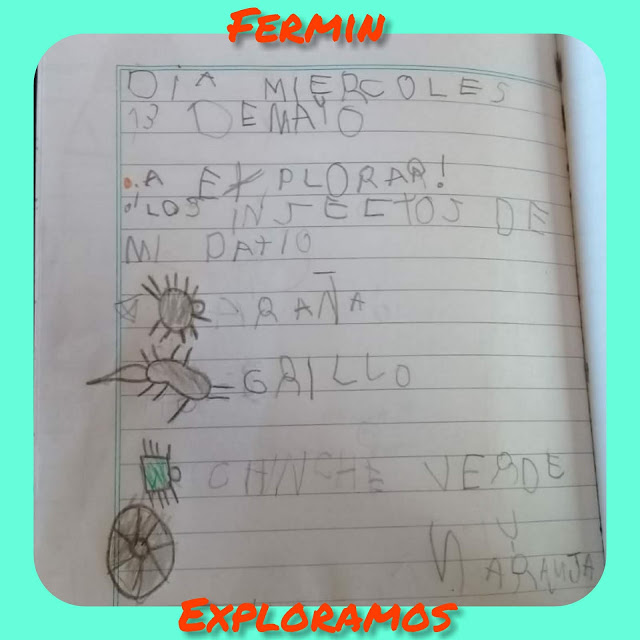 